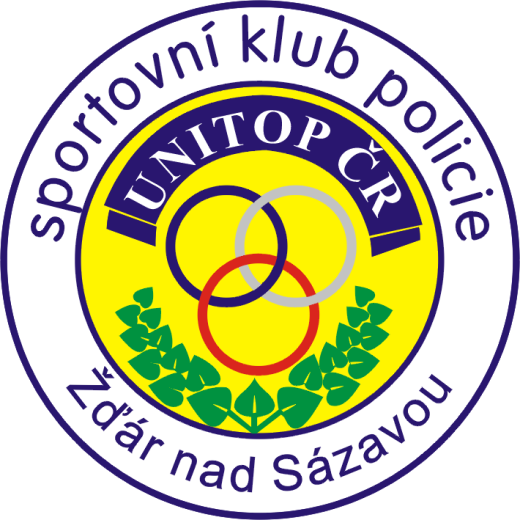 KM ČNSaTJ UNITOP Sportovní klub policieŽďár nad SázavoupořádáTurnaj v nohejbalu trojic mladších žákůzařazený do seriálu Poháru ČNS mládežeTermín konání:	neděle 5. 4. 2020Místo konání:		tělocvičny  V.základní školy ve Žďáře nad Sázavou			adresa: V. ZŠ Žďár nad Sázavou, Palachova 37Kategorie:  	mladší žáci trojice, ročník 2008 výšeUpřesnění pravidel:	hraje se podle rozpisu Poháru ČNS mládeže 2020UPOZORNĚNÍ:	hráči hrají dle platné elektronické soupisky na rok 2020,                      k dispozici  jsou pouze dva kurty, počet přihlášených může být redukován!Hrací systém:		bude upřesněn podle počtu přihlášených, nasazení a losování skupin 			provede KM ve spolupráci s pořadatelemRozhodčí: 		deleguje pořadatelStartovné:   	300,- Kč za trojici Občerstvení:     	zajištěno v přísálí haly  Přihlášky:	http://registry.nohejbal.org , dodatečné přihlášky a přihlášky na místě nebudou akceptovány. Ceny:  	první 3 družstva konečného pořadí obdrží poháry, diplomy, medaile.Ubytování: 	Ubytovna zimní stadion, Hotel Hajčman, Domov mládeže VOŚ SPŠSČasový harmonogram:Prezentace:  9 – 9,30 
Zahájení turnaje: 10.00 hod. Kontaktní osoby: 	Ing. Vladimír Sommer, 602579785 , sommer.mirek@seznam.cz